BeitrittserklärungVor- und Zuname: ………………………………………………………………………………………Straße, Hausnummer: ………………………………………………………………….......................PLZ, Ort: …………………………………………………………………………………………………..Tel. Nr.: …………………………………………………………………………………………………..Email: …………………………………………………………………………………….......................Ich erkläre hiermit meine Mitgliedschaft im oben angeführten Verein und den vom Vorstand festgelegten jährlichen Mitgliedsbeitrag zu entrichten.………………………………………………		……………………………………………    		Datum/Ort 						            Unterschrift Bankverbindung: Raiffeisenbank Edelschrott, Kontoname VVP, IBAN: AT49 3805 3000 0667 7553, BIC: RZSTAT2G053Verein zur Förderung und Erhaltung der Volksschule sowie der 
Kinder- und Jugenderziehung in Pack, Kurzbezeichnung „VVP“ 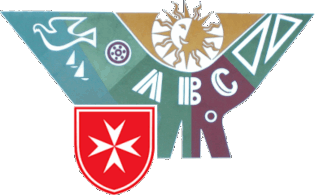 A-8583 Hirschegg-Pack, Pack 155, ZVR-Nummer 224986519